Зачем читать детям сказки? 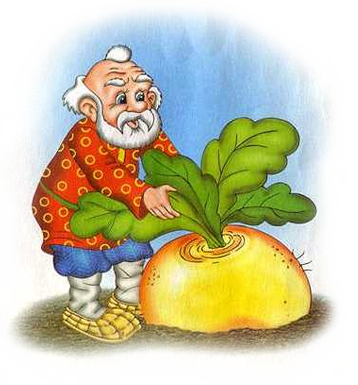   Наверное, многие согласятся, что самые яркие воспоминания из детства - это сказки, рассказанные на ночь тихим мелодичным голосом мамы, и веселые персонажи, рожденные, зачастую, озорным сказочным воображением. Эти воспоминания до сих пор дарят новым поколениям ощущение родительской заботы и тепла, переносят в волшебный мир детства.  Наверное, каждый родитель знает, что сказки читать и рассказывать детям надо. Но каждый ли знает, почему надо? Рассказывание сказок просто необходимо для жизни ребенка, для его развития, формирования важнейших навыков, для его адаптации в социальном мире, для его последующей духовной самореализации. Дело в том, что в образном и сюжетном ряду сказок зашифрованы важнейшие общечеловеческие знания. Причем знания эти охватывают все жизненные сферы человека:Область отношений между людьми;Инструменты преодоления трудностей и разрешения конфликтов;Сценарии «борьбы со злом» внешним и внутренним;Рекомендации по противостоянию стрессу; Типологии людей и способы влияния на них;Духовное развитие человека;Мужская и женская психология.   Образный, символический язык  сказки обращен напрямую к подсознанию, минуя сознательные барьеры. Сказка за сказкой в подсознании создается символический банк жизненных ситуаций, ценностей. И чем больше сказок впитает подсознание ребенка, тем более успешным он будет во взрослой жизни.   В русском фольклоре множество сказок, которые очень нравятся детям. Порой родителям кажется, что тексты сказок просты и наивны, в сюжете много повторов, а герои переходят из одной сказки в другую. Однако малыша увлекают повторы сюжетных ходов, логическая завершенность отдельных эпизодов и всей сказки в целом, возможность предугадать действия героев. Бесконечные повторы, простые понятные слова, внутренний ритм сказки – делают сказку понятной, успокаивающей, ребенок легко ее запоминает, что способствует развитию речи и фонематического слуха. Метафоричность и символизм сказки позволяют развивать воображение ребенка, поскольку фантастический сказочный мир, наполненный чудесами, тайнами и волшебством, всегда привлекает его. Ребенок с радостью погружается в воображаемый нереальный мир, активно действует в нем, творчески преобразует его. Но при этом воспринимает все происходящее в нем как реальность. Этого требует его внутренний мир.   Сказка позволяет ребенку в простой и доступной форме отреагировать свои проблемы. Возникающие трудности ребенок проецирует на сказочную ситуацию, получает возможность посмотреть на решение проблем со стороны, а затем принять позитивный опыт героев как свой собственный. Об этом важно помнить родителям, не лишая ребенка возможности читать сложные и, казалось бы, страшные сказки.   В любимых сказках запрограммирована жизнь ребенка, как указывал на это Э. Берн. Конкретная сказка может стать жизненным сценарием человека, под ее влиянием формируется план и линии поведения, которые осуществятся, проводя героя по всем перипетиям жизни, только уже не выдуманным, а реальным. “Скажи мне какая твоя любимая сказка, и я скажу кто ты”, - так можно перефразировать известную пословицу. Зная о влиянии сказки на жизнь ребенка, можно многим помочь ребенку. У малыша есть сказка, которую он любит слушать часами? Не стоит волноваться: значит, эта сказка затрагивает какие-то действительно актуальные, решаемые ребенком именно сейчас, вопросы. Постарайтесь понять, что привлекает ребенка в сказочном сюжете, какой из героев – его любимый, почему он выбирает эту сказку. Поиграйте с ребенком, попробуйте инсценировать любимый отрывок. Это поможет малышу интегрировать полученный опыт, а Вам лучше понять ребенка. Пристрастие ребенка к той или иной сказке может меняться со временем, и это означает, что ребенок растет, развивается и ставит перед собой новые задачи.   С помощью сказок можно воспитывать ребенка, преодолевать негативные стороны личности и особенности характера. Например, жадному и эгоистичному ребенку полезно послушать сказку “О рыбаке и рыбке”, пугливому и робкому “О трусливом зайце”, шаловливому и доверчивому “Приключения Буратино” и т.д. Проанализируйте эмоциональную проблему ребенка: почему он тревожен, агрессивен, капризен – и выберите или сочините сказку, где герои, их приключения и подвиги будут помогать ему решать проблему (страх, одиночество, неуверенность, грубость и т.д.) Придумайте сказочного героя, слегка внешне и по характеру похожего на ребенка, у которого по сюжету появляется много возможностей для преодоления трудностей и препятствий. Ребенок сам почувствует помощь и найдет выход из травмирующей его ситуации.  И напоследок хочется сказать: дарите сказку детям, читайте им сказки, сочиняйте вместе, и вы приобретете незабываемый опыт общения, сможете лучше узнать  интересы и проблемы детей. А, кроме того, возможно, сами найдете ответ на давно мучивший вас вопрос в мудрой, вечной, а потому прекрасной сказке. 